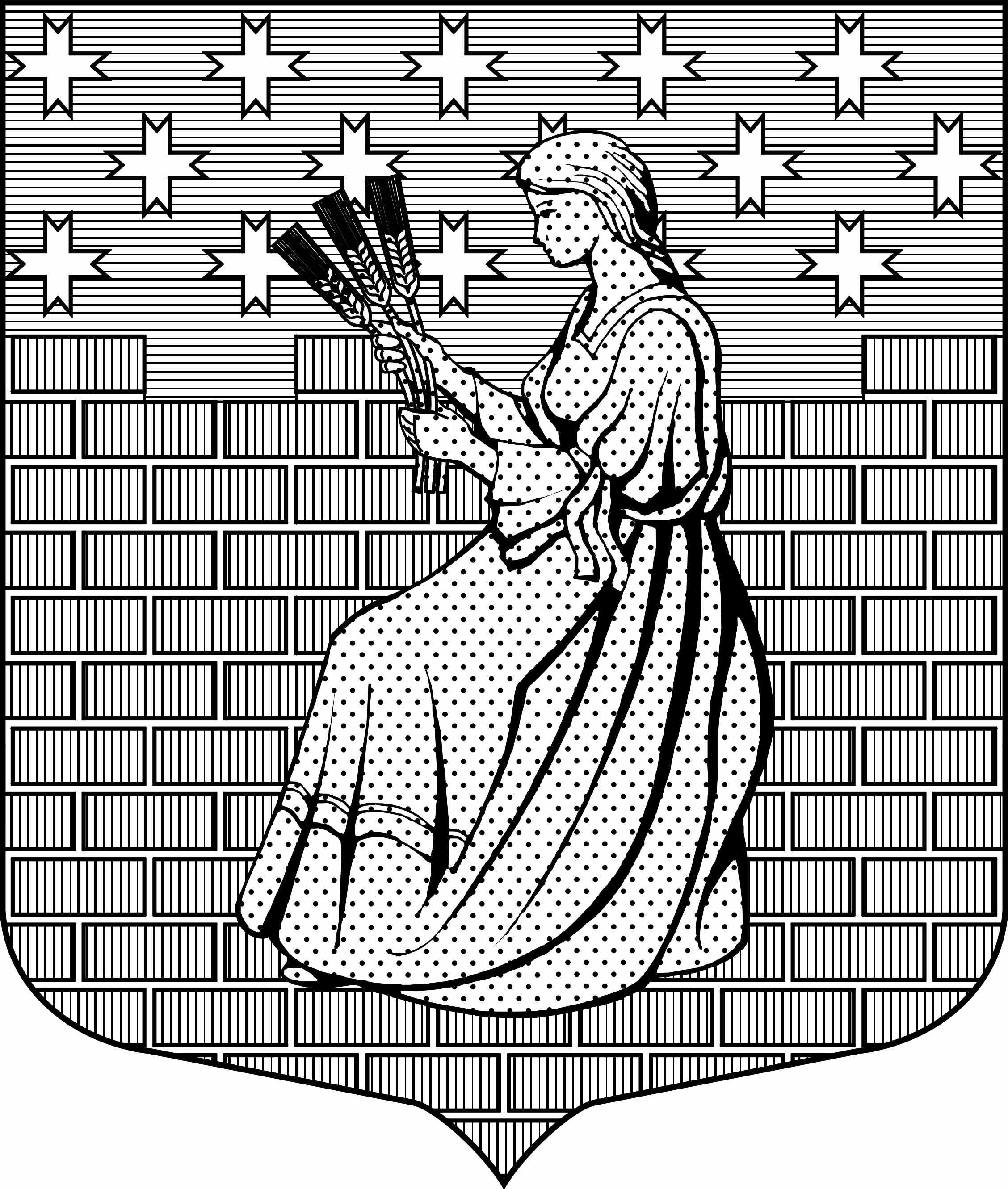 МУНИЦИПАЛЬНОЕ ОБРАЗОВАНИЕ“НОВОДЕВЯТКИНСКОЕ СЕЛЬСКОЕ ПОСЕЛЕНИЕ”ВСЕВОЛОЖСКОГО МУНИЦИПАЛЬНОГО РАЙОНАЛЕНИНГРАДСКОЙ ОБЛАСТИ_____________________________________________________________________________188661, РФ, Ленинградская обл., Всеволожский район, дер. Новое Девяткино дом 57 оф. 83 тел./факс (812) 595-74-44СОВЕТ ДЕПУТАТОВ РЕШЕНИЕ 25 декабря  2019 года                                                                                             № 71/01-07дер. Новое ДевяткиноОб утверждении плана работыконтрольно-счетного органа муниципального образования«Новодевяткинское сельское поселение»на 2020 годВ соответствии с Федеральным законом от 06.10.2003 № 131-ФЗ «Об общих принципах организации местного самоуправления в Российской Федерации», Федеральным законом от 07.02.2011 № 6-ФЗ «Об общих принципах организации и деятельности контрольно-счетных органов субъектов Российской Федерации и муниципальных образований», Положением об организации и деятельности контрольно-счетного органа муниципального образования «Новодевяткинское сельское поселение», утвержденным решением совета депутатов от 28.12.2011 № 56/01-07, рассмотрев доклад председателя контрольно-счетного органа муниципального образования «Новодевяткинское сельское поселение» о плане работы контрольно-счетного органа на 2020 год, совет депутатов принялРЕШЕНИЕ: 1. Утвердить план работы контрольно-счетного органа муниципального образования «Новодевяткинское сельское поселение» на 2020 год согласно приложению. 2. Опубликовать настоящее решение в газете «Вести» и разместить на официальном сайте муниципального образования «Новодевяткинское сельское поселение» в сети Интернет. 3. Контроль за исполнением решения возложить на главу муниципального образования Д.А.Майорова.Глава муниципального образования                                                                       Д.А.МайоровПриложение к решению совета депутатовот  25.12. 2019 № 71/01-07План работыконтрольно-счетного органа муниципального образования«Новодевяткинское сельское поселение»Всеволожского муниципального района Ленинградской областина 2020 годСокращения, используемые при составлении плана:КСО – контрольно-счетный орган муниципального образования «Новодевяткинское сельское поселение»;БК РФ – Бюджетный кодекс Российской Федерации;Закон 6-ФЗ – Федеральный закон от 07.02.2011 N 6-ФЗ «Об общих принципах организации и деятельности контрольно-счетных органов субъектов Российской Федерации и муниципальных образований»;Закон 59-ФЗ – Федеральный закон от 02.05.2006 № 59-ФЗ «О порядке рассмотрения обращений граждан Российской Федерации»;Закон 25-ФЗ – Федеральный закон от 02.03.2007 № 25-ФЗ «О муниципальной службе в Российской Федерации»;Закон 14-ОЗ – Закон Ленинградской области от 11.03.2008 N 14-ОЗ «О правовом регулировании муниципальной службы в Ленинградской области»;Закон 273-ФЗ – Федеральный закон от 25.12.2008 N 273-ФЗ «О противодействии коррупции»;Закон 44-ОЗ – Закон Ленинградской области от 17.06.2011 № 44-ОЗ «О противодействии коррупции в Ленинградской области»;Закон 44-ФЗ – Федеральный закон от 05.04.2013 № 44-ФЗ «О контрактной системе в сфере закупок товаров, работ, услуг для обеспечения государственных и муниципальных нужд»;Закон 161-ФЗ – Федеральный закон от 14.11.2012 № 161-ФЗ «О государственных и муниципальных предприятиях»;Положение о бюджетном процессе – Положение о бюджетном процессе в муниципальном образовании «Новодевяткинское сельское поселение» Всеволожского муниципального района Ленинградской области в новой редакции», утвержденное решением совета депутатов от 21.12.2011 № 82/01-07;Положение о КСО – Положение об организации деятельности контрольно-счетного органа муниципального образования «Новодевяткинское сельское поселение» Всеволожского муниципального района Ленинградской области, утвержденным решением совета депутатов от 28.09.2011 № 56/01-07;Регламент КСО – Регламент контрольно-счетного органа муниципального образования «Новодевяткинское сельское поселение» Всеволожского муниципального района Ленинградской области, утвержденным решением совета депутатов от 02.11.2011 № 79/01-07.Председатель контрольно-счетного органа                                                      Ю.В.Щербакова№ п/пНаименование мероприятияНаименование мероприятияСрок исполненияОснование для включения мероприятия в план122341. Экспертно-аналитические мероприятия1. Экспертно-аналитические мероприятия1.1.Внешняя проверка годового отчета об исполнении бюджета муниципального образования за 2019 год, подготовка заключенияВнешняя проверка годового отчета об исполнении бюджета муниципального образования за 2019 год, подготовка заключения2 квартал (не позднее 25.04.2020)ч. 2 ст. 264.4. БК РФ, п.3 ч. 2 ст. 9 Закона 6-ФЗ, Положение о КСО, Положение о бюджетном процессе1.2.Экспертиза проекта решения совета депутатов муниципального образования «О бюджете муниципального образования на 2021 год и на плановый период 2022 и 2023 годов», подготовка заключенияЭкспертиза проекта решения совета депутатов муниципального образования «О бюджете муниципального образования на 2021 год и на плановый период 2022 и 2023 годов», подготовка заключения4 квартал (в течение 5 рабочих дней со дня получения указанного проекта решения)ч. 2 ст. 157 БК РФ, п.2 ч. 2 ст. 9 Закона 6-ФЗ, Положение о КСО, Положение о бюджетном процессе1.3.Экспертиза проектов решений совета депутатов «О внесении изменений и дополнений в решение совета депутатов муниципального образования «О бюджете на 2020 год и на плановый период 2021 и 2022 годов», подготовка заключенийЭкспертиза проектов решений совета депутатов «О внесении изменений и дополнений в решение совета депутатов муниципального образования «О бюджете на 2020 год и на плановый период 2021 и 2022 годов», подготовка заключенийВ течение года по мере поступления (в течение 5 рабочих дней со дня получения указанного проекта решения)ч. 2 ст. 157 БК РФ, п.2 ч. 2 ст. 9 Закона 6-ФЗ, Положение о КСО, Положение о бюджетном процессе1.4.Финансово-экономическая экспертиза проектов муниципальных правовых актов (включая обоснованность финансово-экономических обоснований), в части, касающейся расходных обязательств муниципального образования, подготовка заключенийФинансово-экономическая экспертиза проектов муниципальных правовых актов (включая обоснованность финансово-экономических обоснований), в части, касающейся расходных обязательств муниципального образования, подготовка заключенийВ течение года по мере поступленияч. 2 ст. 157 БК РФ, п.7 ч. 2 ст. 9 Закона 6-ФЗ, Положение о КСО, Положение о бюджетном процессе1.5.Финансово-экономическая экспертиза проектов муниципальных программ (муниципальных подпрограмм), внесения изменений в муниципальные программы (муниципальные подпрограммы), подготовка заключенийФинансово-экономическая экспертиза проектов муниципальных программ (муниципальных подпрограмм), внесения изменений в муниципальные программы (муниципальные подпрограммы), подготовка заключенийВ течение года по мере поступленияч. 2 ст. 157 БК РФ, п.7 ч. 2 ст. 9 Закона 6-ФЗ, Положение о КСО, Положение о бюджетном процессе1.6.Подготовка информации о ходе исполнения бюджета муниципального образования, о результатах проведенных контрольных и экспертно-аналитических мероприятий:Подготовка информации о ходе исполнения бюджета муниципального образования, о результатах проведенных контрольных и экспертно-аналитических мероприятий:п.9 ч. 2 ст.9 Закона 6-ФЗ, Положение о КСО1.6.1.- за 1 квартал 2020 года- за 1 квартал 2020 года2 кварталВ течение 10 рабочих дней с даты поступления отчета об исполнении бюджета за 1 квартал, 1 полугодие и 9 месяцев текущего года1.6.2.- за 1 полугодие 2020 года- за 1 полугодие 2020 года3 кварталВ течение 10 рабочих дней с даты поступления отчета об исполнении бюджета за 1 квартал, 1 полугодие и 9 месяцев текущего года1.6.3.- за 9 месяцев 2020 года- за 9 месяцев 2020 года4 кварталВ течение 10 рабочих дней с даты поступления отчета об исполнении бюджета за 1 квартал, 1 полугодие и 9 месяцев текущего года1.7.Подготовка заключения на бухгалтерскую отчетность муниципального казенного предприятия «Управление коммунальными системами» муниципального образования «Новодевяткинское сельское поселение»Подготовка заключения на бухгалтерскую отчетность муниципального казенного предприятия «Управление коммунальными системами» муниципального образования «Новодевяткинское сельское поселение»По мере поступленияПп. 9, п.1, ст.20 Закона 161-ФЗ1.8.Аудит в сфере закупок товаров, работ, услуг (в рамках полномочий, определенных Федеральным законом от 05.04.2013 № 44-ФЗ «О контрактной системе в сфере закупок товаров, работ, услуг для обеспечения государственных и муниципальных нужд» по объектам аудита, определяемым в течение года) выборочно по исполненным договорам (контрактам)Аудит в сфере закупок товаров, работ, услуг (в рамках полномочий, определенных Федеральным законом от 05.04.2013 № 44-ФЗ «О контрактной системе в сфере закупок товаров, работ, услуг для обеспечения государственных и муниципальных нужд» по объектам аудита, определяемым в течение года) выборочно по исполненным договорам (контрактам)В течение годап.11 ч.2 ст.9 Закона 6-ФЗ, ст. 98 Закона 44-ФЗ; Положение о КСО, Положение о бюджетном процессе2. Контрольные мероприятия2.1.Анализ эффективности и результативности использования средств бюджета муниципального образования, направленных на реализацию муниципальных программ (подпрограмм), окончивших свое действие в 2019 годуАнализ эффективности и результативности использования средств бюджета муниципального образования, направленных на реализацию муниципальных программ (подпрограмм), окончивших свое действие в 2019 году2-3 кварталп.4 ч.2 ст.9 Закона 6-ФЗ, Положение о КСО2.2.Контроль за соблюдением бюджетного законодательства Российской Федерации и иных нормативных правовых актов, регулирующих бюджетные правоотношения в ходе исполнения бюджета муниципального образованияКонтроль за соблюдением бюджетного законодательства Российской Федерации и иных нормативных правовых актов, регулирующих бюджетные правоотношения в ходе исполнения бюджета муниципального образованияВ течение годап.11 ч. 2 ст. 9 Закона 6-ФЗ, Положение о КСО2.3.Внешняя проверка достоверности, полноты и соответствия нормативным требованиям составления и представления бюджетной отчетности главного администратора бюджетных средствВнешняя проверка достоверности, полноты и соответствия нормативным требованиям составления и представления бюджетной отчетности главного администратора бюджетных средствАпрельст. 264.4 БК РФ, п.1 ст. 268.1 БК РФ, Положения о КСО2.4.Внеплановые контрольные мероприятия по поручениям Главы муниципального образования, совета депутатов муниципального образованияВнеплановые контрольные мероприятия по поручениям Главы муниципального образования, совета депутатов муниципального образованияВ течение года (при необходимости)Положение о КСО3. Правовое и методологическое обеспечение3.1.Подготовка и утверждение стандартов и методик внешнего муниципального финансового контроляПодготовка и утверждение стандартов и методик внешнего муниципального финансового контроляВ течение года (при необходимости)Положение о КСО3.2.Разработка и внесение в совет депутатов муниципального образования предложений по внесению изменений и дополнений в муниципальные правовые акты по вопросам деятельности контрольно-счетного органаРазработка и внесение в совет депутатов муниципального образования предложений по внесению изменений и дополнений в муниципальные правовые акты по вопросам деятельности контрольно-счетного органаВ течение года (при необходимости)Положение о КСО3.3.Изучение законодательства Российской Федерации, Ленинградской области, инструкций и методических указаний по вопросам деятельности контрольно-счетных органовИзучение законодательства Российской Федерации, Ленинградской области, инструкций и методических указаний по вопросам деятельности контрольно-счетных органовПостоянноПоложение о КСО3.4.Изучение практического опыта работы контрольно-счетных органов Российской Федерации, Союза МКСО в сфере финансового контроля, внесение предложений по его внедрению в работу контрольно-счетного органаИзучение практического опыта работы контрольно-счетных органов Российской Федерации, Союза МКСО в сфере финансового контроля, внесение предложений по его внедрению в работу контрольно-счетного органаВ течение годаПоложение о КСО4. Реализация материалов контрольных и экспертно-аналитических мероприятий4. Реализация материалов контрольных и экспертно-аналитических мероприятий4.1.Внесение представлений, направление предписаний по результатам проведения контрольных мероприятийВнесение представлений, направление предписаний по результатам проведения контрольных мероприятийВ течение года (при необходимости)ст. 268.1 БК РФ, ст.16 Закона 6-ФЗ, Положение о КСО4.2.Контроль за принятием мер по устранению выявленных нарушений и недостатков, за исполнением представлений и предписаний, включая выборочную проверку принятых мер по устранению нарушений, по результатам контрольных мероприятийКонтроль за принятием мер по устранению выявленных нарушений и недостатков, за исполнением представлений и предписаний, включая выборочную проверку принятых мер по устранению нарушений, по результатам контрольных мероприятийВ течение годаст. 16 Закона 6-ФЗ, Положение о КСО4.3.Составление протоколов об административных правонарушенияхСоставление протоколов об административных правонарушенияхВ течение года (при необходимости)ст. 268.1 БК РФ, Положение о КСО5. Организационная работа5. Организационная работа5.1.Подготовка отчета о деятельности контрольно-счетного органа за 2019 годПодготовка отчета о деятельности контрольно-счетного органа за 2019 годЯнварьст.12 Закона 6-ФЗ, Положение о КСО, Регламент КСО5.2.Разработка годового плана работы контрольно-счетного органа на 2021 годРазработка годового плана работы контрольно-счетного органа на 2021 годДекабрьст.12 Закона 6-ФЗ, Положение о КСО, Регламент КСО5.3.Рассмотрение запросов и обращений граждан, совета депутатов муниципального образования, государственных органов, органов местного самоуправления и иных юридических лиц, по вопросам, входящим в компетенцию контрольно-счетного органа муниципального образованияРассмотрение запросов и обращений граждан, совета депутатов муниципального образования, государственных органов, органов местного самоуправления и иных юридических лиц, по вопросам, входящим в компетенцию контрольно-счетного органа муниципального образованияВ течение года (при необходимости)Закон 59-ФЗ; Закон 6-ФЗ; Положение о КСО6. Противодействие коррупции6. Противодействие коррупции6.1.Участие, в пределах полномочий, в мероприятиях, направленных на противодействие коррупцииУчастие, в пределах полномочий, в мероприятиях, направленных на противодействие коррупцииВ течение годаЗакон 273-ФЗ, Закон 25-ФЗ, Закон 14-ОЗ, Закон 44-ОЗ, Положение о КСО7. Информационная деятельность7. Информационная деятельность7.1.Размещение на официальном сайте МО «Новодевяткинское сельское поселение» в информационно-телекоммуникационной сети «Интернет» в разделе «Контрольно-счетный орган»  информации о деятельности КСОРазмещение на официальном сайте МО «Новодевяткинское сельское поселение» в информационно-телекоммуникационной сети «Интернет» в разделе «Контрольно-счетный орган»  информации о деятельности КСОВ течение годаст.19 Закона 6-ФЗ, Положение о КСО, Регламент КСО7.2.Представление в совете депутатов муниципального образования отчета о деятельности контрольно-счетного органа за 2019 годПредставление в совете депутатов муниципального образования отчета о деятельности контрольно-счетного органа за 2019 годЯнварьст.19 Закона 6-ФЗ, Положение о КСО, Регламент КСО7.3.Размещение на официальном сайте МО «Новодевяткинское сельское поселение» в информационно-телекоммуникационной сети «Интернет» в разделе «Контрольно-счетный орган»   отчета о деятельности контрольно-счетного органа за 2019 годРазмещение на официальном сайте МО «Новодевяткинское сельское поселение» в информационно-телекоммуникационной сети «Интернет» в разделе «Контрольно-счетный орган»   отчета о деятельности контрольно-счетного органа за 2019 годЯнварьст.19 Закона 6-ФЗ, Положение о КСО, Регламент КСО7.4.Предоставление Главе муниципального образования в совет депутатов заключения на годовой отчет об исполнении бюджета муниципального образования за 2019 годПредоставление Главе муниципального образования в совет депутатов заключения на годовой отчет об исполнении бюджета муниципального образования за 2019 год2 кварталч.5, ст.264.4 БК РФ, Положение о бюджетном процессе7.5.Представление Главе муниципального образования и совету депутатов информации о ходе исполнения бюджета муниципального образования, о результатах проведенных контрольных и экспертно-аналитических мероприятийПредставление Главе муниципального образования и совету депутатов информации о ходе исполнения бюджета муниципального образования, о результатах проведенных контрольных и экспертно-аналитических мероприятий2 квартал,3 квартал,4 кварталп.9 ч. 2 ст.9 Закона 6-ФЗ, Положение о КСО7.6.Представление в совете депутатов муниципального образования годового плана работы контрольно-счетного органа на 2021 годПредставление в совете депутатов муниципального образования годового плана работы контрольно-счетного органа на 2021 годДекабрьст.12 Закона 6-ФЗ, Положение о КСО, Регламент КСО7.7.Размещение на официальном сайте МО «Новодевяткинское сельское поселение» в информационно-телекоммуникационной сети «Интернет» в разделе «Контрольно-счетный орган»   годового плана работы контрольно-счетного органа на 2021 годРазмещение на официальном сайте МО «Новодевяткинское сельское поселение» в информационно-телекоммуникационной сети «Интернет» в разделе «Контрольно-счетный орган»   годового плана работы контрольно-счетного органа на 2021 годДекабрьст.19 Закона 6-ФЗ, Положение о КСО, Регламент КСО8. Взаимодействие с другими органами8. Взаимодействие с другими органами8.1.Участие в работе постоянных комиссий совета депутатов муниципального образования по вопросам, находящимся в компетенции контрольно-счетного органаУчастие в работе постоянных комиссий совета депутатов муниципального образования по вопросам, находящимся в компетенции контрольно-счетного органаПо мере необходимостиПоложение о КСО, Регламент КСО